苑庄镇人民政府2022年政府信息公开工作年度报告本报告由苑庄镇人民政府按照《中华人民共和国政府信息公开条例》（以下简称《条例》）和《中华人民共和国政府信息公开工作年度报告格式》（国办公开办函〔2021〕30号）要求编制。本报告内容包括总体情况、主动公开政府信息情况、收到和处理政府信息公开申请情况、政府信息公开行政复议和行政诉讼情况、存在的主要问题及改进情况、其他需要报告的事项等六部分内容。本报告所列数据的统计期限自2022年1月1日起至2022年12月31日止。本报告电子版可在“中国·汶上”政府门户网站（http://www.wenshang.gov.cn/）查阅或下载。如对本报告有疑问，请与苑庄镇人民政府联系（地址：汶上县苑庄镇阜前路045号，联系电话：0537-6586101）。一、总体情况2022年，苑庄镇人民政府在县政府政务公开办公室的指导下，把政府信息公开作为一项重要工作来抓，紧紧围绕保障全镇各项重点工作，及时更新、发布群众普遍关心的各项工作信息，不断提高各领域透明度。（一）主动公开情况1.基本情况2022年全镇通过政府信息公开网站主动公开政府信息31条；其中，政策文件类信息1条，占信息总量的3%；机构职能类信息1条，占信息总量的3%；公告公示类信息3条，占信息总量的10%；规划计划类信息1条，占信息总量的3%；招录及任免类信息1条，占信息总量的3%；行政权力运行公开信息4条，占信息总量的13%；重点领域公开信息2条，占信息总量的6%；会议公开类信息5条，占信息总量的16%；其他类信息13条，占信息总量的43%。通过“苑庄民生在线”微信公众号公开政府信息数为2307条，2022年度公开政府信息数400余条。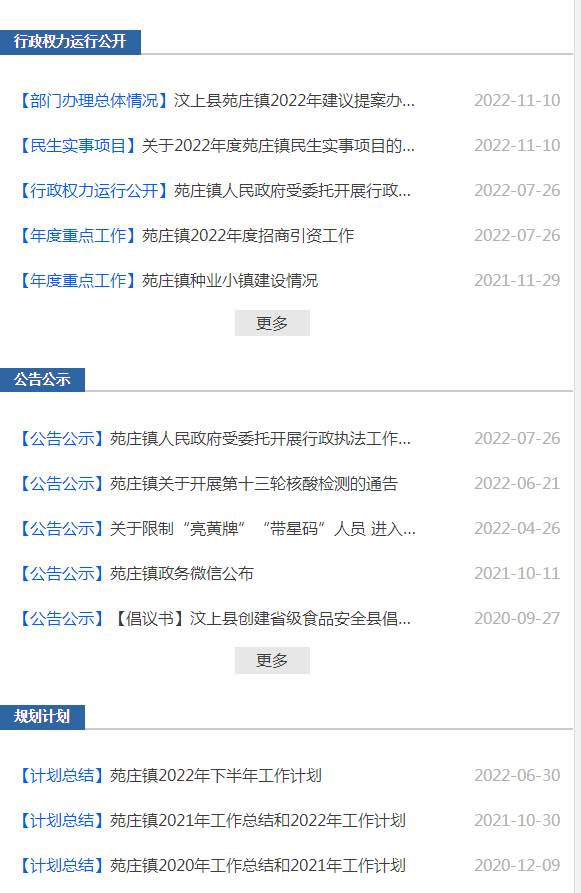 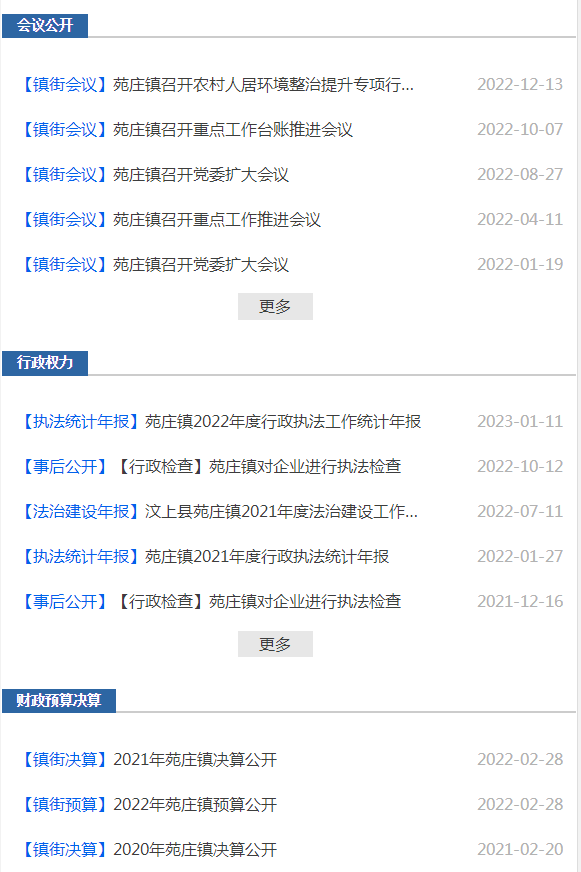 2.政府信息公开制度建设情况为推动我镇政府信息公开工作规范、有序开展，进一步完善并贯彻落实《苑庄镇政府信息公开工作制度》《苑庄镇政府依申请公开政府信息工作制度》等工作制度。（二）依申请公开情况1-12月份，全镇共收到政府信息公开申请0条。政府信息管理情况2022年，我镇严格按照汶上县政府要求，建立政务公开长效机制，明确专人负责政务信息公开平台维护，每季度认真梳理公开目录，及时发布相关公开信息，对公开内容实行动态管理，有效提升了信息公开的有效性、针对性。政府信息公开平台建设情况1.加强政府信息专栏平台建设。在“中国·汶上”政府门户网站，我镇政府信息公开页面设置政府信息公开指南、政府信息公开年报等专栏，及时上传政府信息，方便公民查看。2.加强新媒体公开平台建设。通过“苑庄民生在线”微信公众号及时对出台的最新政策解读内容、工作成效以及公众关注的热点进行公开发布并且深入解读，共刊发2307篇微信稿。3.加强政务公开专区建设。依托镇便民服务中心，设立政务公开专区，提供政府信息查询、办事咨询答复等贴心服务，满足企业和群众办事的便捷化需求。监督保障情况1.监督指导情况。一般公开内容由专人先行审核，再由分管领导审定并正式公开；重大需要公开内容，由分管领导先行审核，再由镇主要领导审定后公开。2.人员机构设置情况。成立政府信息公开工作领导小组，领导小组下设办公室，主要负责政府信息汇总梳理、门户网站更新维护等日常工作。3.业务培训情况。通过集中学习、交流研讨等形式，不断提升政务公开队伍素质和能力。2022年共举办各类培训活动5次，培训人员100余人次。二、主动公开政府信息情况三、收到和处理政府信息公开申请情况四、政府信息公开行政复议、行政诉讼情况五、存在的主要问题及改进情况针对2021年主动公开的力度不高、主动公开内容重点不突出等问题，我镇进行以下整改：一是强化政治站位，提高理论素养，同时紧密联系各职能部门，加大主动公开力度，优化公开渠道。二是完善和规范主动公开内容，把群众最关心、反应最强烈的事项作为政府信息公开的主要内容，切实发挥好信息公开平台的桥梁作用。2022年，我镇政府信息公开工作取得了一定成效，但也存在一些不足：一是政府信息公开意识仍需进一步加强，政府网站查阅率低；二是信息公开的全面性、及时性有待提升。结合工作中存在问题和不足，将从以下几个方面进一步改进：一是进一步提高思想认识，增强服务意识，强化做好政府信息公开工作的责任感，开展政府网站信息公开宣传工作，提高政府网站利用率。二是继续强化业务培训，进一步提高政府信息公开工作人员的业务水平，充分调动干部职工参与政府信息公开工作的主动性和积极性。三是加强信息公开时效性，及时与各单位沟通及时进行信息公开，确保政府信息公开的质量和效率，力争使我镇政府公开工作更上新台阶。六、其他需要报告的事项（一）收取信息处理费的情况苑庄镇2022年全年未收到政府信息公开申请，未收取信息处理费。（二）落实上级年度政务公开工作要点情况苑庄镇作为责任单位，主动对接各牵头部门，认真完成2022年汶上县政务公开工作任务。（三）人大代表建议和政协提案办理结果公开情况苑庄镇2022年未承办人大代表建议和政协委员提案。（四）苑庄镇2022年度政务公开工作创新情况根据我镇具体情况，充实调整了镇政务公开工作领导小组，成立了由主要领导任组长，镇直各单位负责人任成员的镇政务公开工作领导小组，下设办公室负责日常工作，政务公开办公室设在镇党政办公室。一是推动政务公开专区建设。在镇便民服务大厅进一步完善政务公开专区建设，设置了政务公开查询机、信息阅览处及报刊栏、资料架等实体载体，提供政府信息公开条例、惠民惠企政策汇编等群众关心关注的文件资料。二是创新拓宽公开渠道。一方面通过微信工作群，不断加强与各单位、部门的沟通交流，做到政府信息及时、有效向群众公开；另一方面通过政务公开网站，向社会公开政府的机构设置、部门职能、领导成员及联系电话等，确保信息的时效性和准确性。三是全面完善公开内容。根据市、县最新要求，及时更新完善信息公开内容，按时上传各类政府信息。（五）其他需要说明的事项无。第二十条第（一）项第二十条第（一）项第二十条第（一）项第二十条第（一）项信息内容本年制发件数本年废止件数现行有效件数规章000行政规范性文件000第二十条第（五）项第二十条第（五）项第二十条第（五）项第二十条第（五）项信息内容本年处理决定数量本年处理决定数量本年处理决定数量行政许可171171171第二十条第（六）项第二十条第（六）项第二十条第（六）项第二十条第（六）项信息内容本年处理决定数量本年处理决定数量本年处理决定数量行政处罚000行政强制000第二十条第（八）项第二十条第（八）项第二十条第（八）项第二十条第（八）项信息内容本年收费金额（单位：万元）本年收费金额（单位：万元）本年收费金额（单位：万元）行政事业性收费000（本列数据的勾稽关系为：第一项加第二项之和，等于第三项加第四项之和）（本列数据的勾稽关系为：第一项加第二项之和，等于第三项加第四项之和）（本列数据的勾稽关系为：第一项加第二项之和，等于第三项加第四项之和）申请人情况申请人情况申请人情况申请人情况申请人情况申请人情况申请人情况（本列数据的勾稽关系为：第一项加第二项之和，等于第三项加第四项之和）（本列数据的勾稽关系为：第一项加第二项之和，等于第三项加第四项之和）（本列数据的勾稽关系为：第一项加第二项之和，等于第三项加第四项之和）自然人法人或其他组织法人或其他组织法人或其他组织法人或其他组织法人或其他组织总计（本列数据的勾稽关系为：第一项加第二项之和，等于第三项加第四项之和）（本列数据的勾稽关系为：第一项加第二项之和，等于第三项加第四项之和）（本列数据的勾稽关系为：第一项加第二项之和，等于第三项加第四项之和）自然人商业企业科研机构社会公益组织法律服务机构其他总计一、本年新收政府信息公开申请数量一、本年新收政府信息公开申请数量一、本年新收政府信息公开申请数量0000000二、上年结转政府信息公开申请数量二、上年结转政府信息公开申请数量二、上年结转政府信息公开申请数量0000000三、本年度办理结果（一）予以公开（一）予以公开0000000三、本年度办理结果（二）部分公开（区分处理的，只计这一情形，不计其他情形）（二）部分公开（区分处理的，只计这一情形，不计其他情形）0000000三、本年度办理结果（三）不予公开1.属于国家秘密0000000三、本年度办理结果（三）不予公开2.其他法律行政法规禁止公开0000000三、本年度办理结果（三）不予公开3.危及“三安全一稳定”0000000三、本年度办理结果（三）不予公开4.保护第三方合法权益0000000三、本年度办理结果（三）不予公开5.属于三类内部事务信息0000000三、本年度办理结果（三）不予公开6.属于四类过程性信息0000000三、本年度办理结果（三）不予公开7.属于行政执法案卷0000000三、本年度办理结果（三）不予公开8.属于行政查询事项0000000三、本年度办理结果（四）无法提供1.本机关不掌握相关政府信息0000000三、本年度办理结果（四）无法提供2.没有现成信息需要另行制作0000000三、本年度办理结果（四）无法提供3.补正后申请内容仍不明确0000000（五）不予处理1.信访举报投诉类申请0000000（五）不予处理2.重复申请0000000（五）不予处理3.要求提供公开出版物0000000（五）不予处理4.无正当理由大量反复申请0000000（五）不予处理5.要求行政机关确认或重新出具已获取信息0000000（六）其他处理1.申请人无正当理由逾期不补正、行政机关不再处理其政府信息公开申请0000000（六）其他处理2.申请人逾期未按收费通知要求缴纳费用、行政机关不再处理其政府信息公开申请0000000（六）其他处理3.其他0000000（七）总计（七）总计0000000四、结转下年度继续办理四、结转下年度继续办理四、结转下年度继续办理0000000行政复议行政复议行政复议行政复议行政复议行政诉讼行政诉讼行政诉讼行政诉讼行政诉讼行政诉讼行政诉讼行政诉讼行政诉讼行政诉讼结果维持结果纠正其他
结果尚未
审结总计未经复议直接起诉未经复议直接起诉未经复议直接起诉未经复议直接起诉未经复议直接起诉复议后起诉复议后起诉复议后起诉复议后起诉复议后起诉结果维持结果纠正其他
结果尚未
审结总计结果
维持结果
纠正其他
结果尚未
审结总计结果
维持结果
纠正其他
结果尚未
审结总计000000000000000